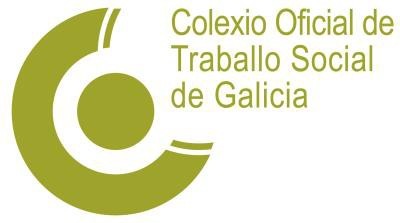 O Colexio Oficial de Traballo Social volve esixir a vacinación urxente do persoal de Traballo Social e denuncia a desorganización do procesoO Colexio Oficial de Traballo Social de Galicia (COTSG) aínda non recibiu resposta das Direccións Xerais de Saúde Pública e de Atención Sociosanitaria sobre as súas reclamaciónsLembran que o Traballo Social está considerado profesión esencial desde que iniciou a pandemia de COVID-19 en marzo de 2020Redacción 01-03-21.- O Colexio Oficial de Traballo Social volve reclamar a vacinación urxente do persoal de Traballo Social logo de que na Etapa 1 do proceso de vacinación este colectivo non recibise ao completo a vacina. Lembran que as e os profesionais do Traballo Social asumen un risco incrementado, tanto na Administración pública como no terceiro sector, de exposición e transmisión do coronavirus polo contacto prolongado e frecuente coas persoas usuarias, en detrimento da seguridade e a saúde das dúas partes implicadas no proceso de intervención social.O Colexio sinala que xa na Orde SND/295/2020 de 26 de marzo, pola que se adoptaron as medidas en materia de recursos humanos no ámbito dos servizos sociais ante a pandemia de COVID-19, o Traballo Social foi declarado como función esencial en todo o territorio español. Neste sentido, durante a actual etapa do proceso de vacinación é de obriga a vacinación do colectivo, ao contemplarse a subministración da vacina a todo o persoal esencial menor de 55 anos. Recordamos que os servizos esenciais son definidos como aqueles necesarios para manter as funcións sociais básicas, a saúde, a seguridade e o benestar social e económico da cidadanía, así como o eficaz funcionamento das Administracións públicas e institucións do Estado.DesorganizaciónPor outra banda, o Colexio quere trasladar a voz das traballadoras e traballadores sociais que desempeñan o seu labor en atención directa ás persoas usuarias para denunciar a falta de organización que está a rexer o proceso. Desde a entidade denuncian a “falta dun estándar na notificación de vacinación, que ás veces se produce a través dos Colexios Profesionais e noutras a través dos centros de traballo”. Explican que “é necesario que o procedemento seunifique e estandarice, así como que se organice segundo un criterio obxectivo de risco de exposición e transmisión”.Por último, desde a Xunta de Goberno “lamentan” a “falta de resposta ás súas anteriores reclamacións por parte das Direccións Xerais de Saúde Pública e Atención Sociosanitaria”. O COTSG reclama o diálogo entre as institucións e o Colexio que representa ao colectivo profesional do Traballo Social como un alicerce fundamental para o éxito do proceso de vacinación.+INFO GABINETE DE COMUNICACIÓN 606 825 166